TitleFirstname Lastname 1, Firstname Lastname 2 and Firstname Lastname 2,*1	Affiliation 1: University, Faculty, city, country; e-mail2	Affiliation 2; University, Faculty, city, country; e-mail *	Correspondence: e-mail; Tel. (including country code)Abstract: A minimum of 150 and a maximum of 200 words in a single paragraph. Abstracts for research articles should provide readers with a concise synopsis of the findings. Please adopt the following type of structured abstracts, but with no headings, for your submissions: The objective of the study should be made clear in the introduction; the question should be placed in a broader context. (2) Procedures: briefly outline the most common methods or treatments used; if applicable. The article's key findings are summarised in this section. Indicate the key takeaways or interpretations at this point in the paper. When writing an abstract, it is important to keep the major points of the article in mind, but it is also important to avoid exaggerating the main findings.Keywords: keyword 1; keyword 2; keyword 3, keyword 4, keyword 5 (Select five to seven relevant keywords that are both distinctive to the paper and sufficiently frequent in the field of study.)Each section of the template can be utilised in a different manuscript. There is a style for each portion of the document, which may be found in Word's "Styles" menu. Non-mandatory sections are clearly marked as such. Articles will use the section headings provided. There is considerable latitude in the structuring of other article kinds, such as reviews.Delete the preceding sentence and begin section numbering at 1. You can reach the journal's editorial office by sending an email to this address: EdTech@institut.edu.rs.1. IntroductionThe study's significance should be highlighted in the introduction, which should provide a broad framework for the investigation. It should explain the goal and significance of the work. When reviewing the current status of research, it's important to reference the most important studies. When required, please put an emphasis on hypotheses that are up for debate or divergent. In conclusion, briefly state the purpose of the study and emphasise the most important findings. Please try to make the introduction understandable to scientists outside of your own field of study as much as feasible. For example, [1] or [2,3] or [4–6] should be used to identify the order in which references appear. Detailed reference information is provided at the end of this text.2. Materials and MethodsDetailed descriptions of the Materials and Methods should be included so that others can duplicate and build upon the published results. All materials, data, computer code and protocols related with your manuscript's publishing must be made available to readers. Please be aware of this requirement. Please indicate any limits on the availability of materials or information at the time of submission. Existing methods and protocols can be briefly discussed and suitably cited, whereas newer methods and protocols need to be described at length.3. ResultsSubheadings are desirable in this section. It should offer a succinct and precise account of the experimental results, their interpretation, as well as the experimental conclusions that can be drawn.3.1. Subsection3.1.1. SubsubsectionThis is what a bulleted list looks like:Bullet 1;Bullet 2;Bullet 3;3.2. Figures, Tables and SchemesCite all figures and tables as Figure 1, Table 1, etc. in the main text.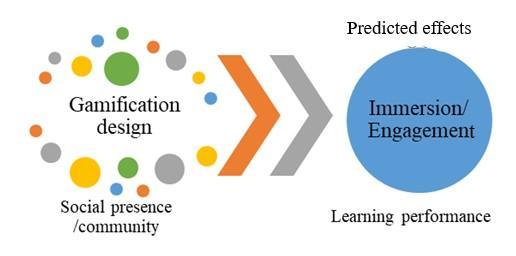 1 Figures may have a footer.Figure 1. Relating gamification design with the education performance, adaptation after [16].Table 1. Tables should be put in the text around their initial citation.1 Tables may have a footer.The text continues here (Figure 2 and Table 2).An equation example:4. DiscussionResults and how they can be understood from the perspective of past studies and working hypotheses should be discussed in detail by the author(s). We must consider all the possible outcomes of our results and their consequences. There are also possibilities for future study directions to be mentioned here.5. ConclusionsIf the debate is particularly lengthy or complex, this section can be added to the manuscript. It is desirable especially if IMRAD model is not used.Appendix 1It is possible to include additional information and data in the appendix, such as explanations of experimental details that would otherwise interrupt the flow of the main text, but which are still critical to understanding and reproducing the research shown in the main text, or figures of replicates for experiments of which representative data is shown in the main text. An appendix can be used to include mathematical proofs of results that are not fundamental to the paper.AcknowledgementsThe name and number of the project, i.e. the name of the programme within which the article was written, as well as the name of the institution that financed the project or programme is stated in a special note at the end of the article.ReferencesReferences must be provided at the end of the manuscript in numerical sequence according to where they appear in the text (including in tables and legends). The digital object identifier (DOI) should be included for all references.[1] [1–4] i [1,3,5–13] are examples of listing the references inside square brackets, before punctuation. EdTech Journal uses Springer-Vancouver (brackets) referencing style. References are marked with Arabic numerals in parentheses according to the order in which they appear in the text. Detailed instructions can be found at the link.https://citationsy.com/styles/springer-vancouver-brackets. We suggest you install some quote manager like Mendeley https://csl.mendeley.com/styleInfo/?styleId=http%3A%2F%2Fwww.zotero.org%2Fstyles%2Fspringer-vancouver-brackets Campbell JL, Pedersen OK. The varieties of capitalism and hybrid success. Comp Polit Stud [Internet]. 2007 [cited 2010 Jul 26];40:307–32. Available from: http://journals.sagepub.com/doi/abs/10.1177/0010414006286542Mares I. Firms and the welfare state: When, why, and how does social policy matter to employers? In: Hall PA, Soskice D, editors. Varieties of capitalism The institutional foundations of comparative advantage. New York: Oxford University Press; 2001. p. 184–213.Ahlquist JS, Breunig C. Country clustering in comparative political economy [Internet]. Cologne: Max-Planck Institute for the Study of Societies; 2009 p. 32. Report No.: 09–5. Available from: www.mpifg.de/pu/mpifg_dp/dp09-5.pdfBorges JL. Selected non-fictions. Weinberger E, editor. New York: Viking; 1999.Dunnett N, Kingsbury N. Planting green roofs and living walls. 2nd ed. Portland, OR: Timber Press; 2008.Einstein A. On the electrodynamics of moving bodies. Ann Phys [Internet]. 1905;17:1–26. Available from: http://bavard.fourmilab.ch/etexts/einstein/specrel/specrel.pdfFoderaro LW. Rooftop greenhouse will boost city farming. New York Times. New York; 2012 Apr 6;A20.Hancké B, Rhodes M, Thatcher M, editors. Beyond varieties of capitalism: conflict, contradiction, and complementarities in the European economy. Oxford and New York: Oxford University Press; 2007.Isaacson W. Steve Jobs. New York, NY: Simon & Schuster; 2011.McInnis MD, Nelson LP. Shaping the body politic: Art and political formation in early america. Charlottesville, VA: University of Virginia Press; 2011.Yo-yo having a modifiable string gap. 2011.Watson JD, Crick FHC. Molecular structure of nucleic acids; a structure for deoxyribose nucleic acid. Nature [Internet]. 1953;171:737–8. Available from: http://www.ncbi.nlm.nih.gov/pubmed/13054692CSL search by example [Internet]. Citation Style Editor. [cited 2012 Dec 15]. Available from: http://editor.citationstyles.org/searchByExample/RowColumn 1 titleColumn 2 title1Value 1Value 32Value 2Value 3a = b + c + d + e + f + g + h + i + j + k + l (1)